ÖNERGE………………………….OdasıGenel Kurulu'na…….. / …….. / ………. tarihinde yapılacak Olağan Genel Kurul Toplantısını sevk ve idare etmek üzere, 5362 sayılı Esnaf ve Sanatkarlar Meslek Kuruluşları Kanunu'nun 48. maddesi uyarınca;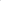 	  Divan Başkanlığına	Sn.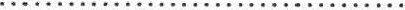 	    Başkan Vekilliğine	Sn.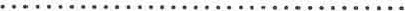 Katip Üyeliklere		   Sn.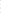 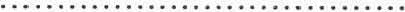   Sn.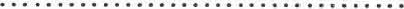   Sn.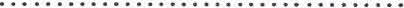 öneriyoruz.Saygılarımızla.	Adı Soyadı	Adı Soyadı	Adı Soyadı	İmza	İmza	İmza